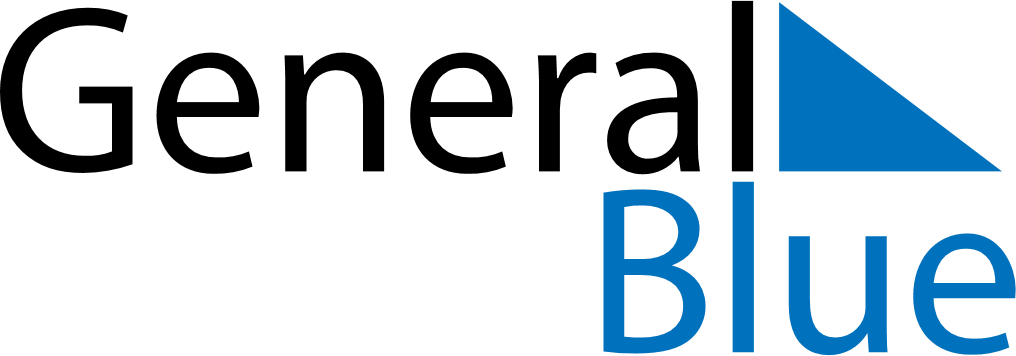 October 2025October 2025October 2025October 2025HondurasHondurasHondurasMondayTuesdayWednesdayThursdayFridaySaturdaySaturdaySunday123445Soldier’s Day678910111112Columbus Day13141516171818192021222324252526Armed forces Day2728293031